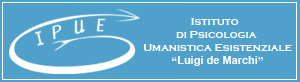 Scuola di Specializzazione in Psicoterapia per Medici e Psicologi(Riconosciuta dal MIUR con Decreto 12.10.2007)Direttore Dott.ssa Antonella S. FilastroGarante Scientifico, Massimo Biondi Professore Ordinario di Psichiatria, Sapienza -Università di Roma
www.ipue.it CONVEGNO NAZIONALE
“LE DIMENSIONI ESISTENZIALI DEL CORPO E DELLA PSICHE
ESPERIENZE A CONFRONTO IN PSICOTERAPIA”Roma 10 Dicembre 20218:30-9.00: Registrazione Partecipanti       9:00 Apertura   A. Fìlastro       9:10-9:45 Saluti                                    
 Pietro Stampa - Vice Presidente Ordine degli Psicologi del Lazio Antonio Magi - Presidente Ordine dei Medici di Roma 
 Tiziana Frittelli - Presidente Feder Sanità Regione Lazio –chiedere conferma9:45- 10:00 Presentazione della Giornata: L. Grassi I SESSIONE: 10:00 - 10:45 “La Voce Silenziosa di un Corpo che Soffre”
Moderatore: M. Biondi10:00-10:15 “Dalla mente al corpo. Il ruolo dell’Alexitimia nella espressione somatizzata delle emozioni” (R. Delle Chiaie) 
10:15-10:30 “Il disegno del corpo nella cronicità” (M. Lastretti)10:30-10:45 “La presenza dell’assenza. La rimodulazione della clinica nei momenti di criticità” (F. Gigli)10:45-11:00 Discussione11:00- 11:15 Pausa CaffèII SESSIONE 11:15-12:00 “Il Corpo di fronte all’Incertezza”
Moderatore: F. De Lorenzo11:15-11:30 “Il corpo nella malattia oncologica” (A. Fabi)11:30-11:45 “Vissuto e sofferenza nella crisi” (P. Pugliese)11:45-12:00 “Confini e nuovi scenari nei momenti di crisi” (M. Perrone)12:00-12:15 DiscussioneIII SESSIONE 12:15-13:00 “Io ho un corpo, Io sono un corpo e da qui Riparto”
Moderatore: M. Caredda  12:15-12:30 “L’empatia questa sconosciuta” (A. Costantini)12:30-12:45 “Trasformazioni del corpo e recupero del Sé” (R. Caruso)
12:45-13:00 “In barca a vela contromano. Un viaggio verso il recupero del proprio spazio e progetto di vita” (T. Ragni)13:00-13:15 Discussione
13:15 Chiusura Antonella Fìlastro- Proiezione Film13:30-15:00 Pausa PranzoWORKSHOP ESPERIENZIALE 
15:00 Introduzione al Worshop “Il corpo come risorsa nell’approccio umanistico esistenziale” (A. Fìlastro e L. Grassi).I SESSIONE 15:00-16:00 “Esperienze corporee: come riconnettersi con le proprie radici” (A. Fìlastro)II SESSIONE 16:00-17:00 “Qui, la mia terra è salva e illesa: l’attenzione focalizzata e l’esperienza di base sicura come trattamento psicoterapico” (A. Fìnetti)17:00-17:30 Pausa CaffèIII SESSIONE
17:30-18:30 “L’esperienza del Sé attraverso lo yoga” (B. Marino) 18:30- 19:00 “L’abbraccio che accoglie”- ConclusioniBiondi Massimo Ordinario di Psichiatria. Direttore della Scuola di Specializzazione in Psichiatria, Dipartimento di Neuroscienze Umane, Sapienza Università di Roma. Direttore U.O.C Psichiatria e Psicofarmacologia Clinica. Direttore del Dipartimento Assistenziale di Neuroscienze e Salute Mentale, Azienda Ospedaliera Universitaria Policlinico Umberto I di Roma.
Caruso Rosangela Psichiatra, Psicoterapeuta, professore Associato di Psichiatria, Dipartimento di Neuroscienze e Riabilitazione, Università degli Studi di Ferrara.
Costantini Anna Psicologa, Psicoterapeuta, Psiconcologa Ospedale Sant’Andrea, Roma.
Caredda Maria Psichiatra, Psicoanalista, Professore a Contratto di Psicologia Generale e Sociale, Corso di Laurea in Assistenza Sanitaria Facoltà di Medicina e Chirurgia Sapienza Università di Roma, Unità Operativa Dipartimentale di Psichiatria e DCA, Azienda Ospedaliera Policlinico Umberto I di Roma. 
Delle Chiaie Roberto Psichiatra, Professore a Contratto di Psicologia Clinica, Corso di Laurea in Assistenza Sanitari, Facoltà di Medicina e Chirurgia Sapienza Università di Roma. Dirigente presso l’Unità Operativa Complessa di Psichiatria e Psicofarmacologia Clinica- SPDC Azienda Ospedaliera Universitaria Policlinico Umberto I di Roma. Fabi Alessandra Oncologa, Fondazione Policlinico A. Gemelli, Roma.
Fìlastro Antonella Psicologa, Psicoterapeuta, Psiconcologa. Direttore Istituto di Psicoterapia Umanistico Esistenziale IPUE “Luigi De Marchi”.Finetti Alessio Laureato in Filosofia, Psicologo e Psicoterapeuta di formazione Umanistica Esistenziale, Docente IPUE, Roma.Gigli Flora Psicoterapeuta, Psiconcologa, Ambulatorio di Psico-oncologia Ematologica AIL Roma, Membro del Comitato direttivo della SIPO Lazio.
Grassi Luigi Ordinario di Psichiatria e Direttore del Dipartimento di Scienze Biomediche e Chirurgico Specialistiche dell’Università di Ferrara. Direttore della Scuola di Specializzazione in Psichiatria di Ferrara. Lastretti Mara Psicologa, Psicoterapeuta PhD, Consigliera e Direttrice Osservatorio di Psicologia in cronicità- Ordine Psicologi Lazio.
Marino Barbara Psicologa e psicoterapeuta, Psiconcologa di I livello, esperta inPsiconeuroendocrinoimmunologia e Terapeuta EMDR I e II livello.Insegnante di Yoga (250 hs) e Ambasciatrice Yoga Accessibile Italia.Perrone Maria Psicologa, Psicoterapeuta, Psiconcologa, Istituto Nazionale Tumori Regina Elena IRCCS- IFO, Roma. Membro del Comitato direttivo della SIPO.
Pugliese Patrizia Psicologa, Psicoterapeuta, Psiconcologa, Coordinatore Società Italiana Psiconcologia Lazio SIPO.Ragni Raimondi Tiziana Psicoterapeuta psiconcologa.  Ospedale Fatebenefratelli,Roma. Membro del Comitato direttivo della SIPO.

